Чемпионат и Первенство г.КазаниБЮЛЛЕТЕНЬ Время и место проведения соревнований Соревнования по спортивному ориентированию проводятся 17, 24 сентября, 1 октября 2023 года п.Дербышки. Организаторы      Общее руководство подготовкой и проведением соревнований осуществляет Комитет физической культуры и спорта Исполнительного Комитета муниципального образования г.Казани. Непосредственное проведение соревнований возлагается на Федерацию спортивного ориентирования Республики Татарстан. Главный судья – А.Ю. Церюков (ССВК), тел. 89172742163. Ответственность за безопасность и сохранность жизни участников в пути и в дни соревнований  возлагается на тренеров и представителей команд.  Программа соревнований17 сентября  п.Дербышки  регистрация с 9:30 до 10:30                        старт в 11:00, кросс – спринт24 сентября Краснооктябрьский                       старт в 11:00, кросс – классика1 октября   «Лысая»                                                                          старт в 11:00, кросс – классика общий старт Участники соревнований   Чемпионат г.Казани- мужчины и женщины, 2004 год рождения и старше; Первенство г.Казани- юноши, девушки (до 19 лет) - 2005-2006 года рождения;- юноши, девушки (до 17 лет) - 2007-2008 года рождения;- юноши, девушки (до 15 лет) - 2009-2010 года рождения;- мальчики, девочки (до 13 лет) – 2011-2012 года рождения;- мальчики, девочки (до 11 лет) – 2013 года рождения и младше;Дополнительные группы: М40, Ж40, М60, Ж60, Любители, Дети и Родители.Специальные категории участников в рамках социального проекта «Ориентирование для всех» при поддержке ЦИСС Республики Татарстан и Республиканского РЦ по Поддержке СО НКОРасшифровка специальных категорий «ДЕТИ по маркировке» – категория где ребёнок уже прошел несколько трасс с родителями и не боится выходить на дистанцию в лес самостоятельно. На всем протяжении трасса размечена маркировочной лентой, и контрольные пункты стоят вблизи от нее. Это прививает ребенку опыт принятия самостоятельных решений и смелось выхода в лес. Возраст ребенка может быть от 7 до 14 лет.«НОВИЧКИ» – категория для людей возраста от 10 до 80 лет, абсолютных новичков в ориентировании, желающих преодолеть трассу самостоятельно. Трассы спланированы очень легкие и длинной порядка 1-2 километра, для людей, впервые принимающих участие в соревнованиях.5. Финансовые условияРасходы по организации и проведению соревнований за счёт взносов участников. Расходы по участию команд несут командирующие организации.Заявочный взнос:  Стоимость аренды чипа 50 рублей.Информация о возврате платежаПри отказе от участия до закрытия регистрации на соревнования на сайте, возврат средств осуществляется за вычетом понесенных расходов со стороны организаторов и составляет: - отказ от участия до закрытия регистрации, 15 сентября 22.00, - 50 % от уплаченной суммы. - в случае обращения о возврате после 15 сентября 22.00 средства не возвращаются.6. Порядок и сроки подачи заявок  Предварительные заявки на участие в соревнованиях подаются на сайте ФСО РТ (www.tatorient.ru) не позднее 15 сентября 22:00 2023 года.   Без предварительной заявки участие возможно при технической возможности организаторов. Команда не выполнившая условий заявки к соревнованиям может быть не допущена.7. Определение результатов:  Соревнования проводятся согласно правил вида спорта спортивное ориентирование. 8. Награждение:                Спортсмены, занявшие 1, 2, 3 места награждаются грамотами и медалями. 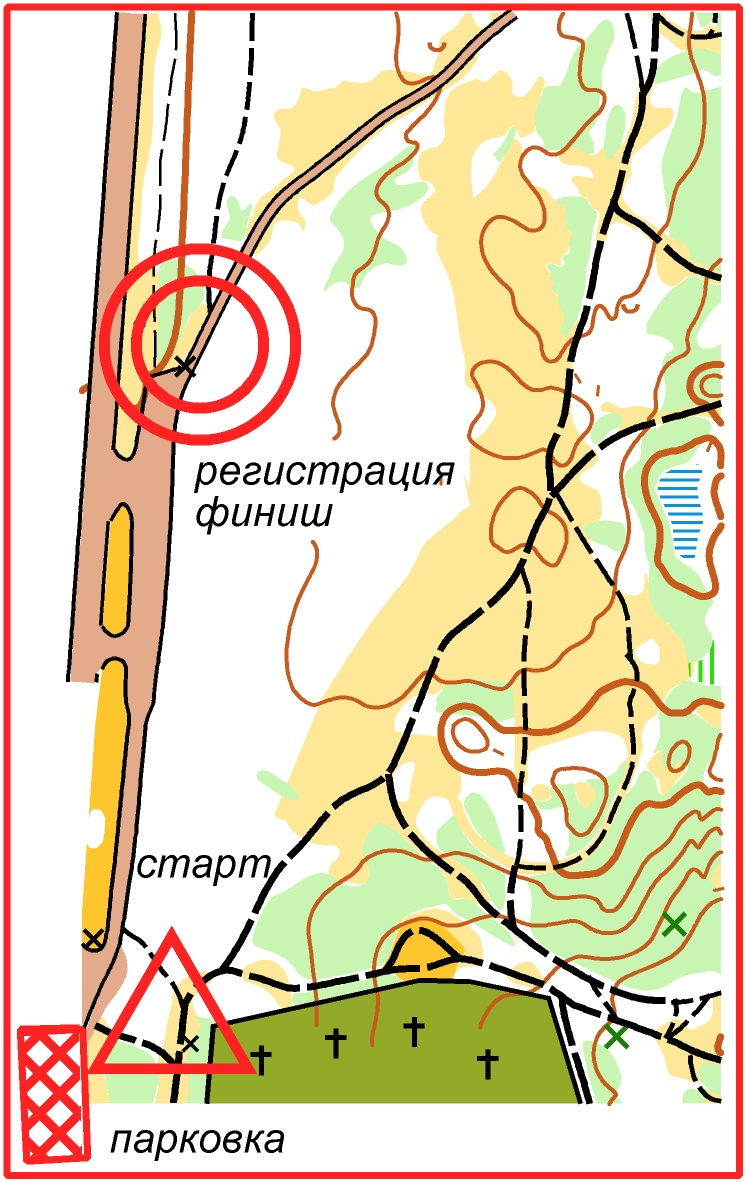 Возрастоплата до 15 сентября 22.00оплата на месте 17 сентябряВозрастНа orgeoоплата на месте 17 сентябряМЖдо11, МЖдо15, МЖдо17, Дети и Родители200300МЖ21, МЖ40, Любители250350Дети по маркировкеНовичкиБесплатноБесплатно